National Compensation Survey (NCS) Respondent Screens examples (Blank or with mock data) (NCS) IDCF Web-Lite also known as “NCSCompData”: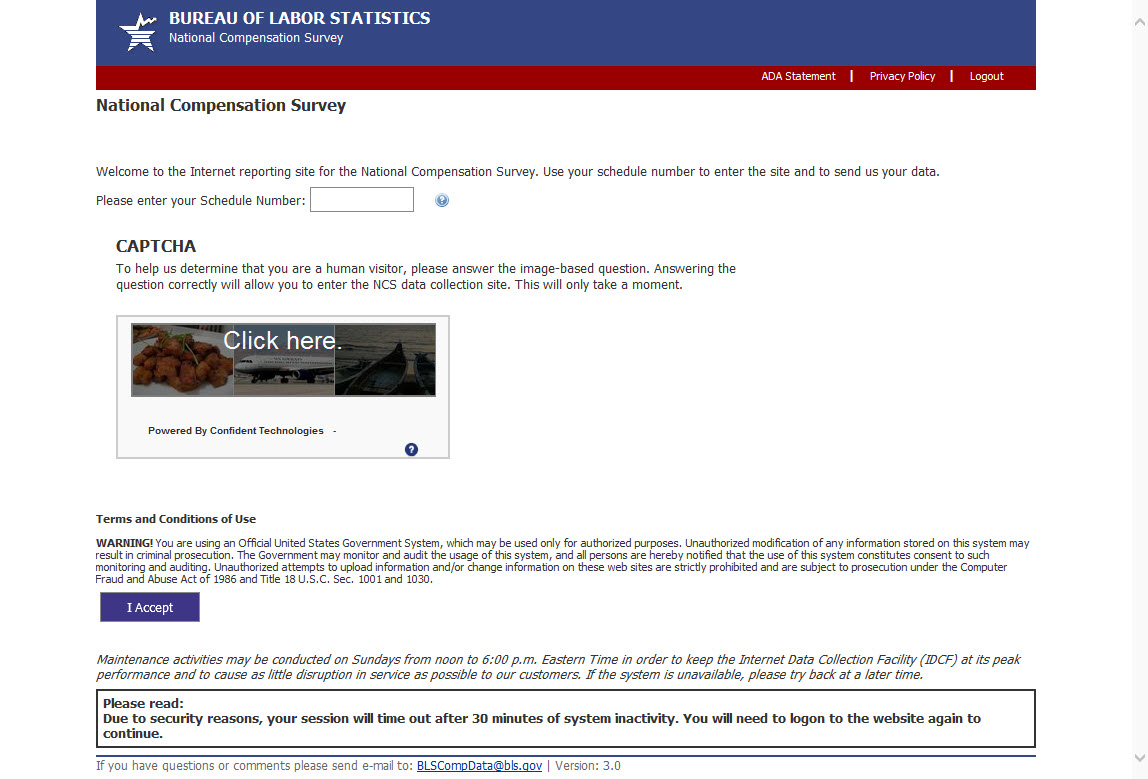 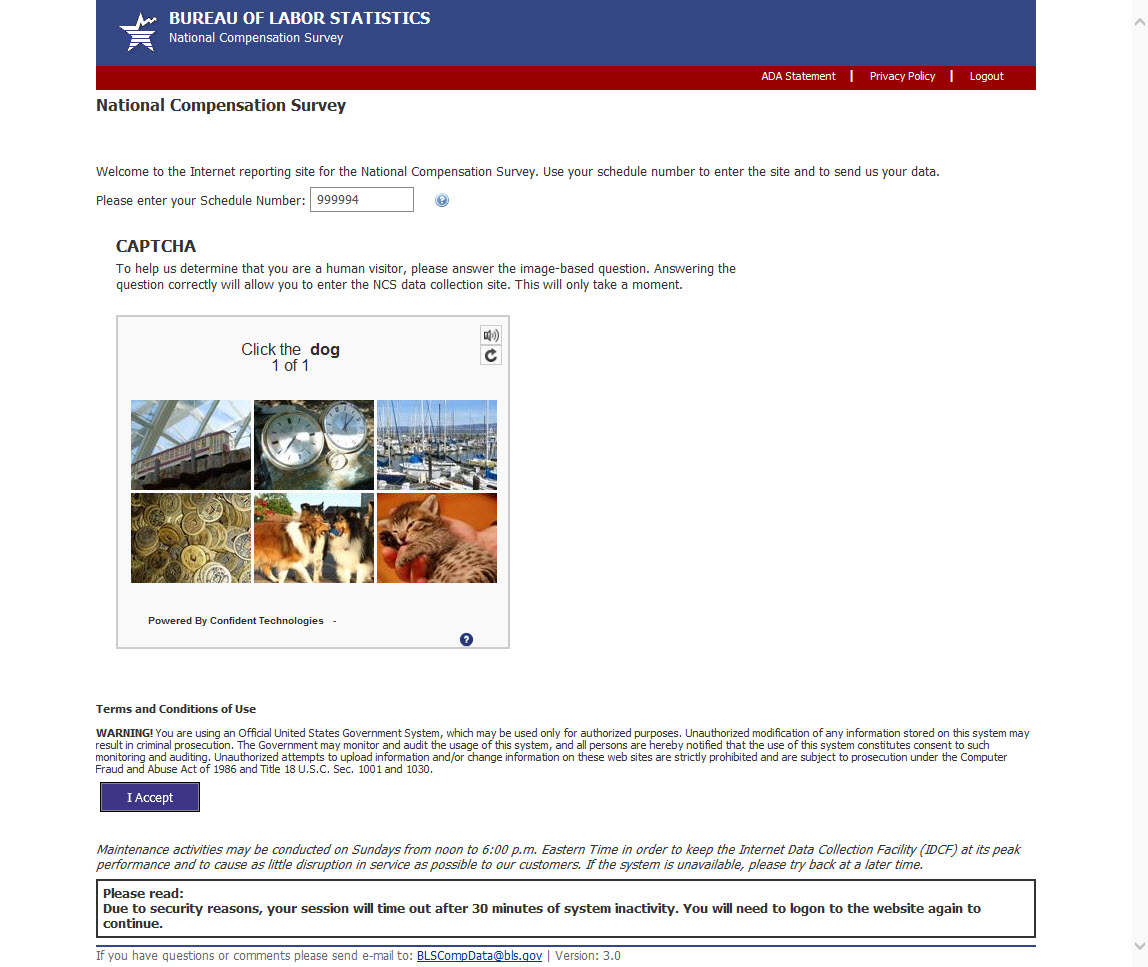 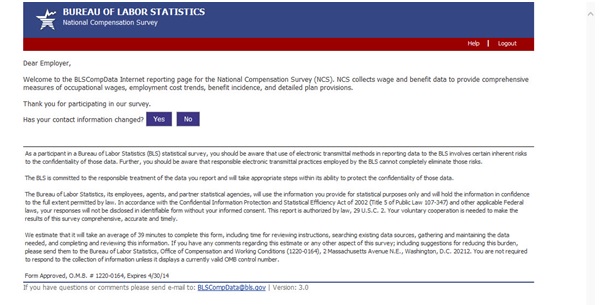 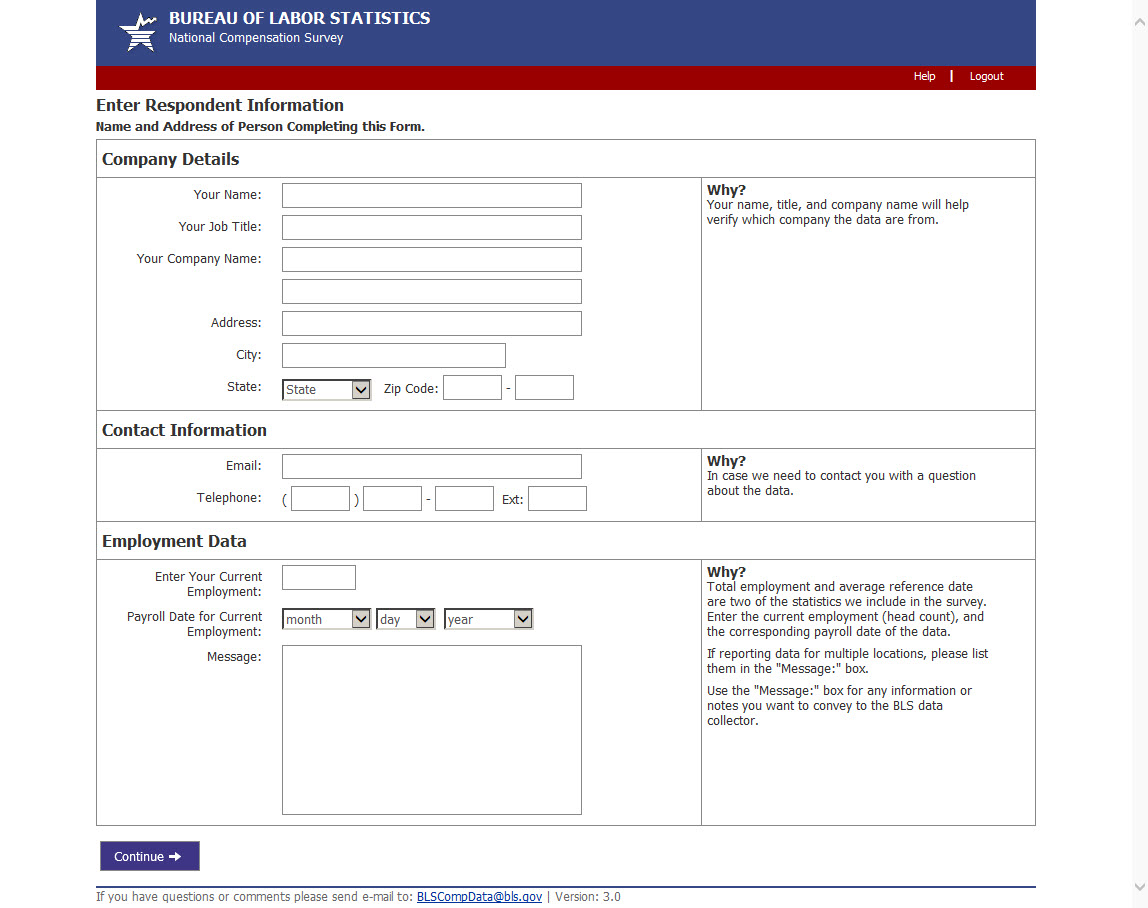 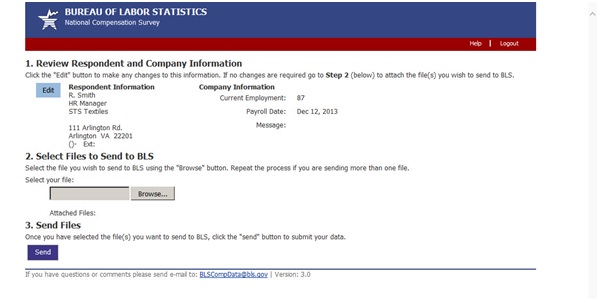 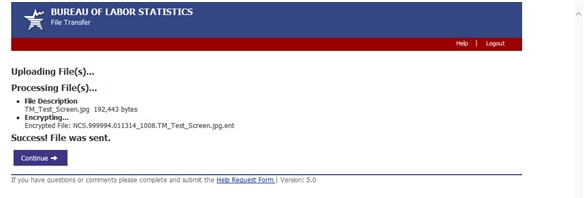 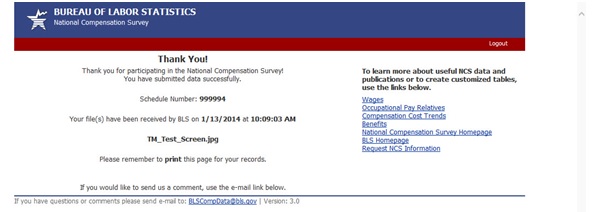 